Evaluación sumativa Bloques III, IV y VNombre del alumno: ______________________________ Núm. de lista: _______Grado: _______________ Grupo: _______________ Fecha: _________________Nombre del maestro: ________________________________________________Subraya la respuesta correcta.1. ¿Qué fracción de la figura está coloreada?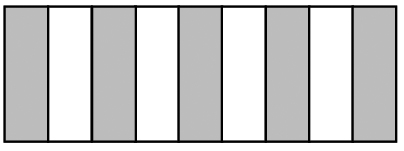 a) 	b) 	c) 	d) 2. Romina repartirá 5 pizzas entre 12 niños. ¿Qué fracción de pizza le toca a cada niño?a) 	b) 	c) 	d) 3. ¿Qué número falta en la sucesión: 138, 144, _____, 156, 162, 168?a) 145	b) 148	c) 150	d) 1524. Observa el cartel y responde cuánto pagarán Ramiro y su papá si van a comprar las entradas al día de campo y cada uno montará a caballo.a) $30	b) $50	c) $75	d) $905. Melissa completó su colección de estampillas. Hoy compró 38 y su mamá le dio 45. Si su colección consta de 158 estampillas. ¿Cuántas estampillas tenía?a) 83	b) 93	c) 75	d) 566. ¿Qué vehículo pesa más?a) Bicicleta	b) Motocicleta	c) Avión	d) Camioneta7. ¿Cuál es un ángulo de 45°?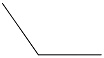 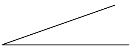 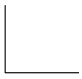 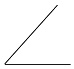 a) 	b) 	c) 	d) 8. ¿Cuánto debe girar la flecha blanca para señalar igual que la gris?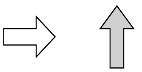 a)  de vuelta a la izquierda.	b)  de vuelta a la derecha.c) Un giro completo.	d)  de vuelta a la izquierda.9. Karla tiene 53 pelotas. Si las repartió por igual en 10 costales, ¿cuántas puso en cada costal y cuántas sobraron?a) Puso 8 pelotas y sobraron 9.	b) Puso 5 pelotas y sobraron 3.c) Puso 11 pelotas y no sobraron.	d) Puso 5 pelotas y sobraron 10.10. Para hacer una cortina Adriana necesita  m de tela azul,  m de tela rosa y  m de tela morada. ¿Cuántos metros de tela necesita en total?a) 1 m	b)  m	c) 2 m	d) 8 m